Student council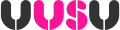 Agenda (SC1-18.3.20)Date: 18th March 2020Venue: Coleraine: H113A; Jordanstown: 08H09; Magee: MD008ATime: 5pmRollcall and quorumApologiesMinutesApprove: Minutes of meeting held 26.11.19 – SC2-18.3.20Matters ArisingPresident’s communicationsMembers received the Presidents Report which included communication with MLAs on student finance and accommodation.COVID-19 UpdateAvril gave an overview of UU processes so far in relation to the pandemic.  Members fielded a number of questions in relation to course progression, coursework and examinations which will be forwarded to UU for a response and would form part of UUSU FAQs which members could forward to students for information alongside the UUSU digital response.Information had been changing rapidly with regard to individual course setup.  In relation to accommodation, students have been in contact regarding rent payments and this is being addressed individually via the advice bureau.Student Council reformAll feedback was taken forward from the initial discussion.Structure: Officers will be full time members still, sports, academic and society are important members but will remain at 1 member each, campus roles down to 8 overall (2 each campus), 8 diversity reps (2 seats per campus) underpinned by diversity networks, 1 pt/remote, 1 parent/carer, 1 postgrad, 1 mature students rep. 30 in total.Diversity seats would self-nominate.Policies that come to council will need a much stronger mandate in line with what students have already outlined is their preference.Gender split concerns raised as gender of members is normally fairly divided.Size of council, gender split in roles, diversity roles to be teased out furtherSubcommittees: some subcommittees will be subsumed into full council rather than set externally as is currently the case.  T+F groups will not be formally incorporated but can take the form of campaign groups which will be supported by SV team.Subcommittee admin overview – all members will be responsible for governance, transparency and accountability.Diversity networks will continue to exist and will be supported by relevant councillorsRole descriptions will be rolled out for all members Looking into accountability for all members by all membersFace to face meetings will be reinstituted Members will be responsible for their attendancePolling tool will be used to demonstrate preference of students on issues prior to meetingsTabled questionsAny other businessDate of next meetingTo be agreed.